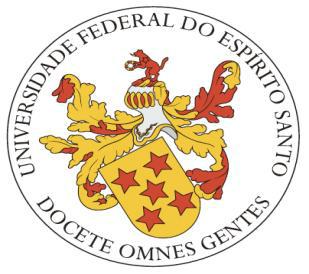 UNIVERSIDADE FEDERAL DO ESPÍRITO SANTOCENTRO DE CIÊNCIAS JURÍDICAS E ECONÔMICASPROGRAMA DE PÓS-GRADUAÇÃO EM POLÍTICA SOCIALREQUERIMENTODe: Nome do aluno (a)À: Coordenadora do Programa de Pós-Graduação em Política SocialEu, (Nome do(a) aluno(a)), regularmente matriculado(a) no PPGPS em nível de Mestrado (  ) Doutorado (  ), venho requerer a concessão de bolsa de estudos. Para tanto, declaro atender às exigências das agencias financiadoras e concordar com elas, bem como estar ciente e concordar com os critérios estabelecidos no Edital 01/2018 - PPGPS de 09/02/2018.Vitória, xx de fevereiro de 2018_______________________________Nome e assinatura do aluno(a)QUESTIONÁRIO SOCIOECONÔMICONOME:_________________________________________________________NATURALIDADE: ________________________________________________IDADE: ___________________ ESTADO CIVIL: ________________________ENDEREÇO DE RESIDÊNCIA: ______________________________________________________________________________________________________Você exerce alguma atividade remunerada? (  ) Sim      (  ) NãoSe sim, qual ?____________________________________________________O vínculo empregatício (fonte desta renda) é: (  ) Formal  (  ) InformalAtualmente você mora:        Com familiares                  Sozinha (o)         Com amigos                  Caso more com seus familiares, qual é, aproximadamente, a renda familiar mensal (contando com a sua)? _____________________________________Esta renda é de vínculo empregatício formal ou informal: _________________Possui dependentes sob sua guarda? (  ) Sim        (  ) NãoSe sim, quantos dependentes?______________________________________Vitória, xx de fevereiro de 2018_______________________________Nome e assinatura do aluno(a)